Southlake Carroll High School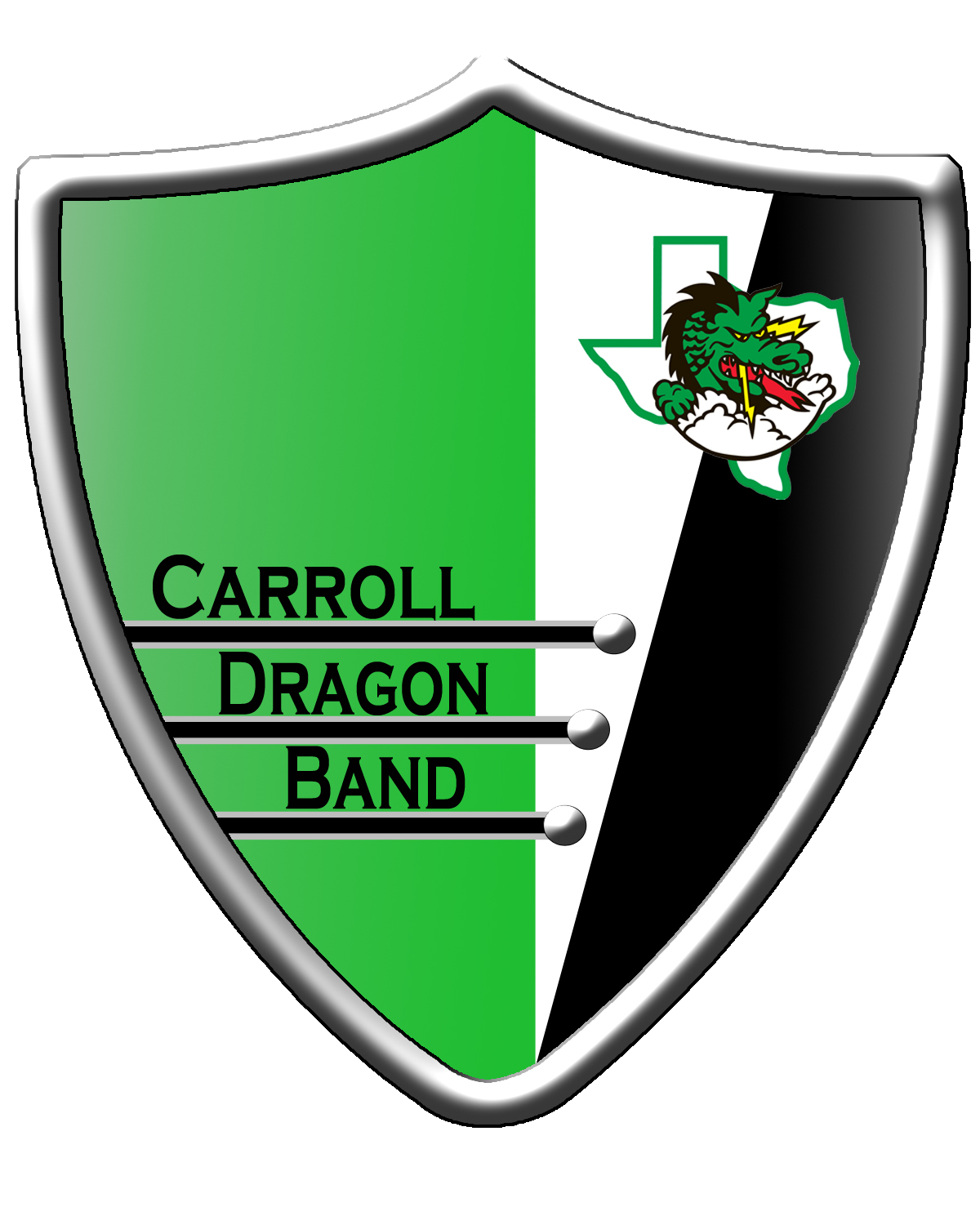 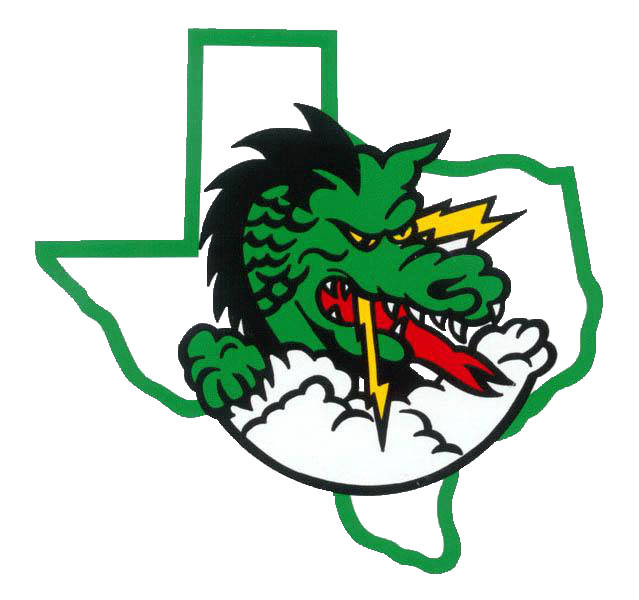 Band Auditions 20221st Video – Major Scales (100 pts total)For all instruments, please play as many major scales & octaves as you are able to in 90 seconds of playing. Your video may be a few seconds longer, but please limit it to 90 seconds of playing from start to finish. Tongue up, slur down, and use a metronome the entire time. Here are a few additional details:There is no need to introduce yourself at the beginning of your video.You may perform your scales in any order you would like. You do not need to hold out the first or last note of the scale.Please be visible in your video and dressed appropriately in a clean space.No additional points awarded for recording in a bigger vs. smaller space.No additional points awarded for playing other scales beyond your 12 major.2nd Video – Chromatic Scale (20 points)Please perform your chromatic scale as low & high as you are able to. Play with a metronome, tongue up and slur down. 3rd Video – Etudes (250 points total)There are 3 Audition Etudes this year. Please record them in one video, in order.Etude 1 – Technical Etude; required, with metronome, 100 points.Etude 2 – Lyrical Etude; required, without metronome, 100 points.Etude 3 – Advanced Etude; optional, with metronome, 50 points.Etude 3 is additional material being used to help further determine placements in Wind Symphony and Wind Ensemble (the top 2 bands). This etude is designed to be very challenging, therefore we are not requiring all students to perform it. *In previous years, a few students placing in the 3rd band have performed Etude 3 at the slowest marked tempo to still earn some of the 50 points.